Departamento de Ciencias (Prof. Gladys Martínez C. - Patricia Requena C.)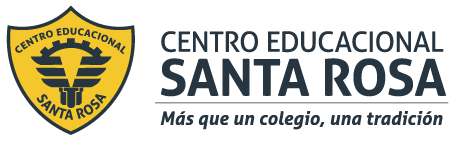 Respeto – Responsabilidad – Resiliencia –  ToleranciaCORREO  CONSULTAS: cienciascestarosa@gmail.com RECORDANDO LA FORMA EN QUE NUESTRO SISTEMA NERVIOSO RECOGE LOS ESTÍMULOS Y CÓMO ACTÚA FRENTE A ELLOS.ANTES DE INICIAR CON LOS TEMAS TE INVITO A JUGAR… VISITA LOS SIGUIENTES LIKNS..https://www.youtube.com/watch?v=IaLmoPoDB_w   Y    https://www.youtube.com/watch?v=SiqxCk5pX2gPARA ADENTRARNOS EN LA RESPUESTA VISITA EL LINKhttps://www.youtube.com/watch?v=Jqm4en3wB6cLa forma en que nuestro cerebro conoce nuestro mundo interno y el que nos rodea es mediante los sentidos, estos perciben los estímulos y los transmiten en forma de señales eléctricas, llamadas IMPULSOS NERVIOSOS, LOS CUALES SON TRANSPORTADOS DE UN LUGAR A OTRO POR LAS NEURONAS 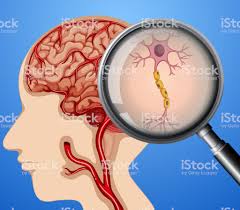 NEURONAS, CÉLULAS NERVIOSAS ALTAMENTE ESPECIALIZADASResulta asombroso saber que una acción como tomar un lápiz, que para algunos y algunas puede ser simple, participe una gran cantidad de células especializadas llamadas neuronas. Estas almacenan y transmiten información entre los componentes del sistema nervioso y otras estructuras corporales mediante señales eléctricas, llamadas impulsos nerviosos. Los principales componentes de las neuronas se representan y explican en el siguiente esquema.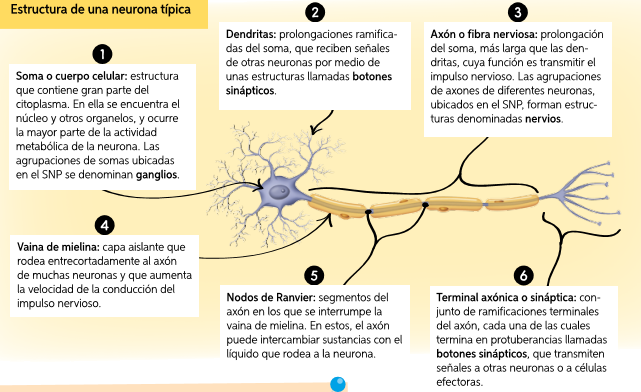 El sistema nervioso también cuenta con otro tipo de células denominadas CÉLULAS GLIALES, que cumplen funciones como la nutrición, sostén, protección y eliminación de desechos en las neuronas. Un ejemplo son las células de Schwann, presentes en el SNP; estas participan principalmente en la formación de la vaina de mielina alrededor de los axones de mayor diámetro, denominados fibras mielínicas.Las TIPOS de neuronas se pueden clasificar según dos criterios: por la cantidad de prolongaciones que tienen y por la función que cumplen.El impulso nervioso se puede transmitir de una neurona a otra, o bien a una célula efectora.Esta acción, que permite la comunicación entre neuronas, o con los efectores, se denomina sinapsis. Existen dos tipos de sinapsis: la química y la eléctrica.La sinapsis química es la más común en nuestro sistema nervioso. En ella, no hay contacto entre las neuronas, pues se encuentran separadas por el espacio sináptico. Es por ello que el impulso nervioso se transmite mediante la liberación de sustancias llamadas neurotransmisores.Cuando el impulso llega a la terminal axónica de la neurona presináptica, se movilizan las vesículas sinápticas hacia la membrana. Estas vesículas liberan neurotransmisores hacia el espacio sináptico.Los neurotransmisores se unen a los receptores de la neurona postsináptica, provocando que en esta se abran canales iónicos, por ejemplo, de sodio.Los neurotransmisores luego son degradados y recapturados por la neurona desde donde fueron liberados.En la sinapsis eléctrica, se produce un flujo directo de iones a través de canales ubicados en las uniones entre ambas neuronas, llamadas uniones en hendidura. El paso de los iones determina la transmisión del impulso nervioso.Ya has Despertado a tus neuronas , ahora analiza el juego que acabas de realizar y resuelve: 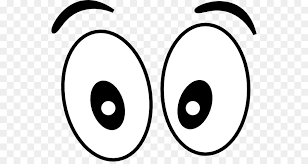 ¿Cómo crees que es posible que nuestro cerebro pueda responder a estos estímulos?TIPOS DE NEURONASSEGÚN EL NÚMERO DE PROLONGACIONESUnipolar: tiene solo una prolongación que nace desde el soma y luego se divide en dos.TIPOS DE NEURONASSEGÚN EL NÚMERO DE PROLONGACIONESPseudopolar o Pseudounipolar: presentan una prolongación, la cual se divide en dos ramas, una entra al sistema nervioso central y otra  llega al sistema nervioso periférico.TIPOS DE NEURONASSEGÚN EL NÚMERO DE PROLONGACIONESBipolares: tienen dos prolongaciones que nacen desde el soma, una dendrítica y otra axónica.TIPOS DE NEURONASSEGÚN EL NÚMERO DE PROLONGACIONESMultipolares: presentan un axón único y varias dendritas que emergen desde el soma.TIPOS DE NEURONASSEGÚN LA FUNCIÓN QUE CUMPLENAferentes o Sensitivas: conducen impulsos nerviosos desde los receptores hacia el sistema nervioso central.TIPOS DE NEURONASSEGÚN LA FUNCIÓN QUE CUMPLENEferentes o Motoras: conducen impulsos nerviosos desde el sistema nervioso central hacia los efectores.TIPOS DE NEURONASSEGÚN LA FUNCIÓN QUE CUMPLENDe asociación o Interneuronas: presentes en el sistema nervioso central, transmiten el impulso nervioso entre las neuronas aferentes y eferentes.RESUELVE en tu cuaderno1.- ¿Con qué  células cuenta el sistema nervioso para permitirnos conocer el mundo que nos rodea y cuál es la función de ellas?2.- ¿Cuáles son las partes de una neurona?, ¿Cuáles crees que no pueden faltar en una neurona?, Justifica.3.- ¿Qué ventaja podría tener para una neurona, contar con un número mayor de dendritas?  4.- ¿Qué ocurriría con una neurona si se daña su axón? 5.- Busca imágenes de los tipos de neuronas y pégalas o dibújalas en tu cuaderno, indicando su nombre junto a ella.6.- Investiga, describe y dibuja o pega una imagen de las siguientes neuronas:a) Neuronas piramidalesb) Neuronas Purkinje c) Neuronas Tipo Golgi II7.- El sistema nervioso ¿cuenta sólo con  neuronas o existen otra clases de células? Comenta tu respuesta8.- Busca  la imagen del proceso de  sinapsis y pégala o dibújala en tu cuaderno, identificando las estructuras que participan y una breve descripción del proceso..9.-  ¿Recuerdas el juego que realizaste al  principio, qué relación tendrá con las neuronas espejo? Investiga y comenta.10.- POR ÚLTIMO. TE INVITO A VISITAR EL ENLACE https://www.youtube.com/watch?v=qVzRevYyrFsLUEGO BUSCA Y ANOTA 3 CURIOSIDADES O DATOS INTERESANTES SOBRE LAS NEURONAS.